ROTEIRO DE ESTUDOS DO 6º ANO DE GEOMETRIA REFERENTE AO PERÍODO DE 27 Á 30/04E.M.E.B. JORNALISTA GRANDUQUE JOSÉPROFESSRORA LUCIENE RIBEIRO – 6ºAPROFESSORA KARINA AP. MATIAS ALVES BERTELI – 6ºB E 6ºCVocê deverá realizar as atividades em seu caderno com o título: Atividades domiciliar referente a 2 aulas sendo do período de 27/04 a 30/04.Podendo, as atividades, serem impressas ou como forma de cópia.ATENÇÃO: Todas as resoluções deverão estar registradas, aquelas que são possíveis, não apenas as respostas.Reta, Semirreta e Segmento de RetaReta: Como já foi visto a reta é uma figura com infinitos pontos. Graficamente, uma reta pode ser representada da seguinte maneira: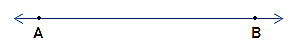 Em outras palavras, reta é uma linha não curva e infinita para os dois lados. A reta acima é representada por .Semirreta: É uma reta dividida ao meio, daí se torna uma linha não curva que possui início e não possui fim, graficamente representada por: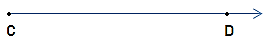 Esta semirreta pode ser representada por .Segmento de Reta: É quando a linha não curva possui início e fim, representada graficamente por: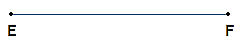 Este segmento de reta é representado por A seguir páginas do livro de vocês referente ao conteúdo estudado.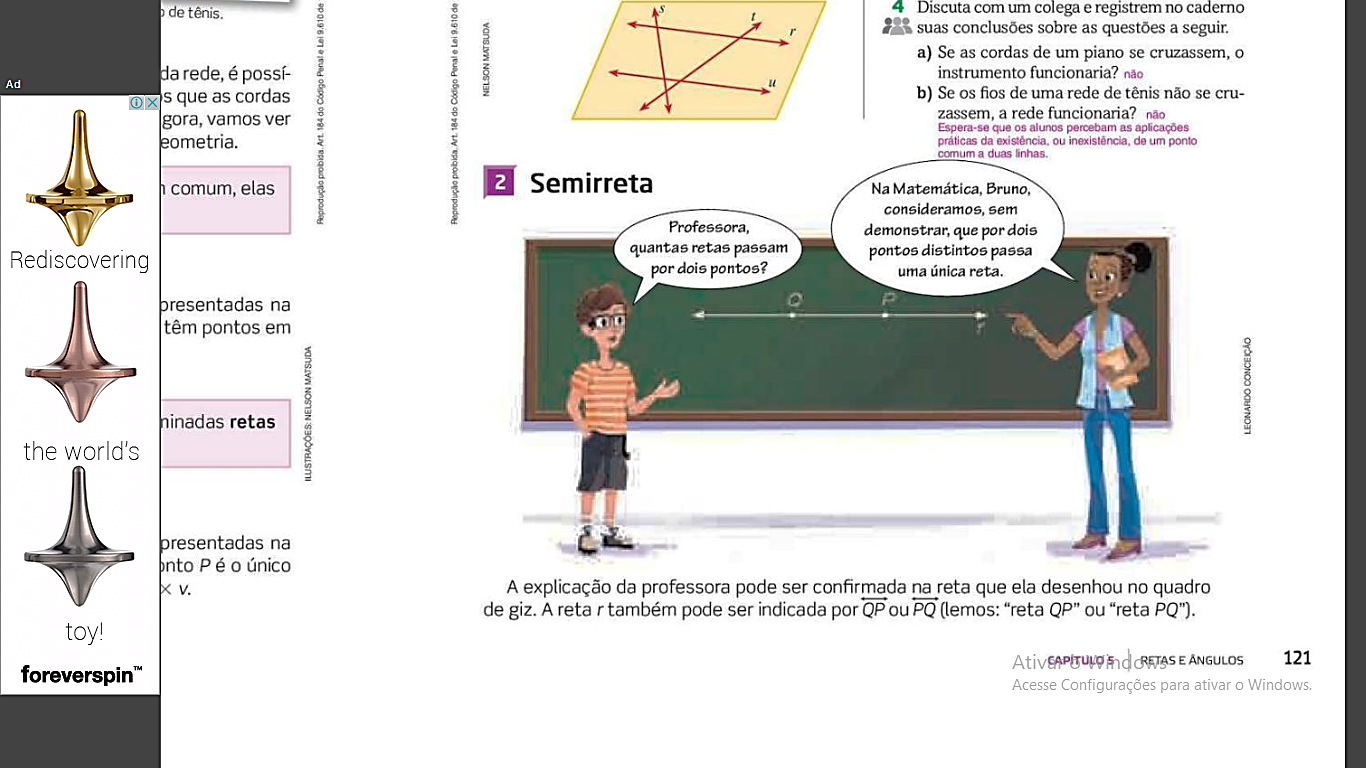 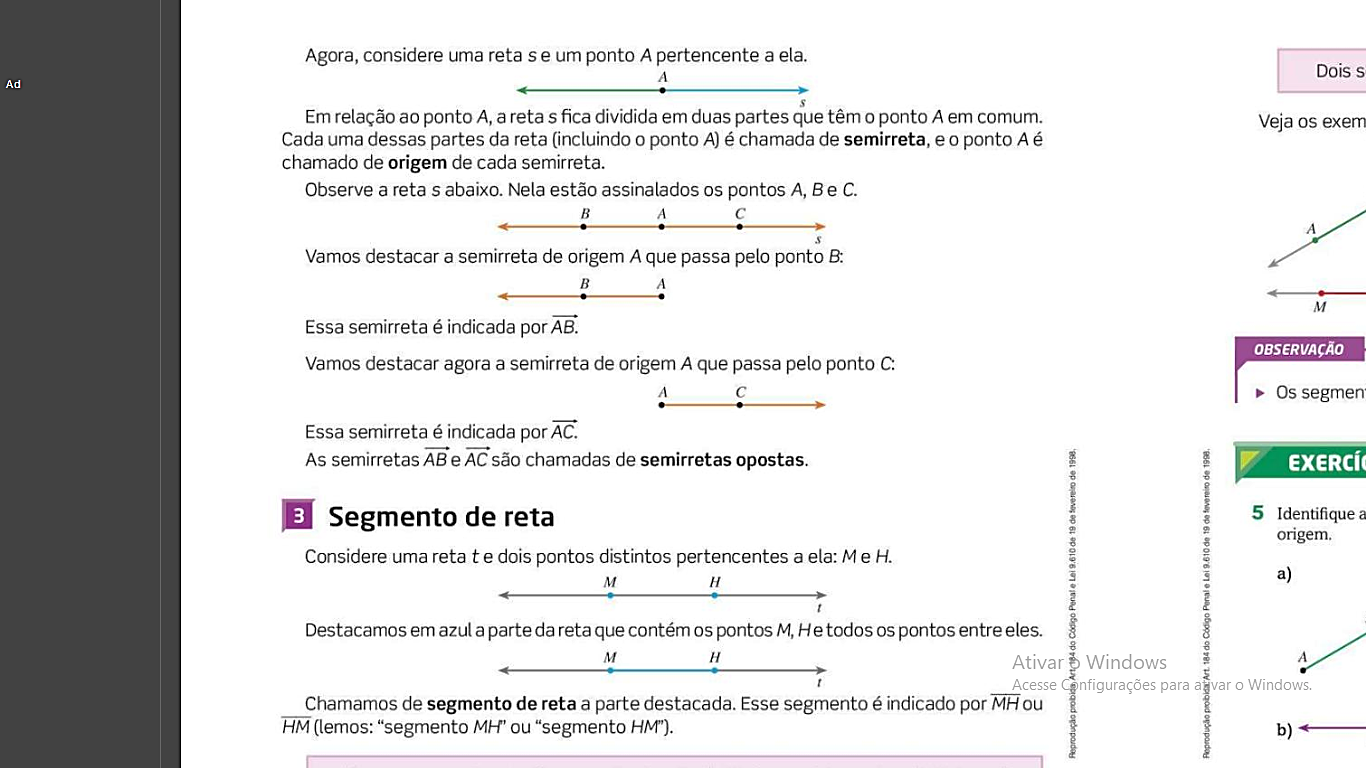 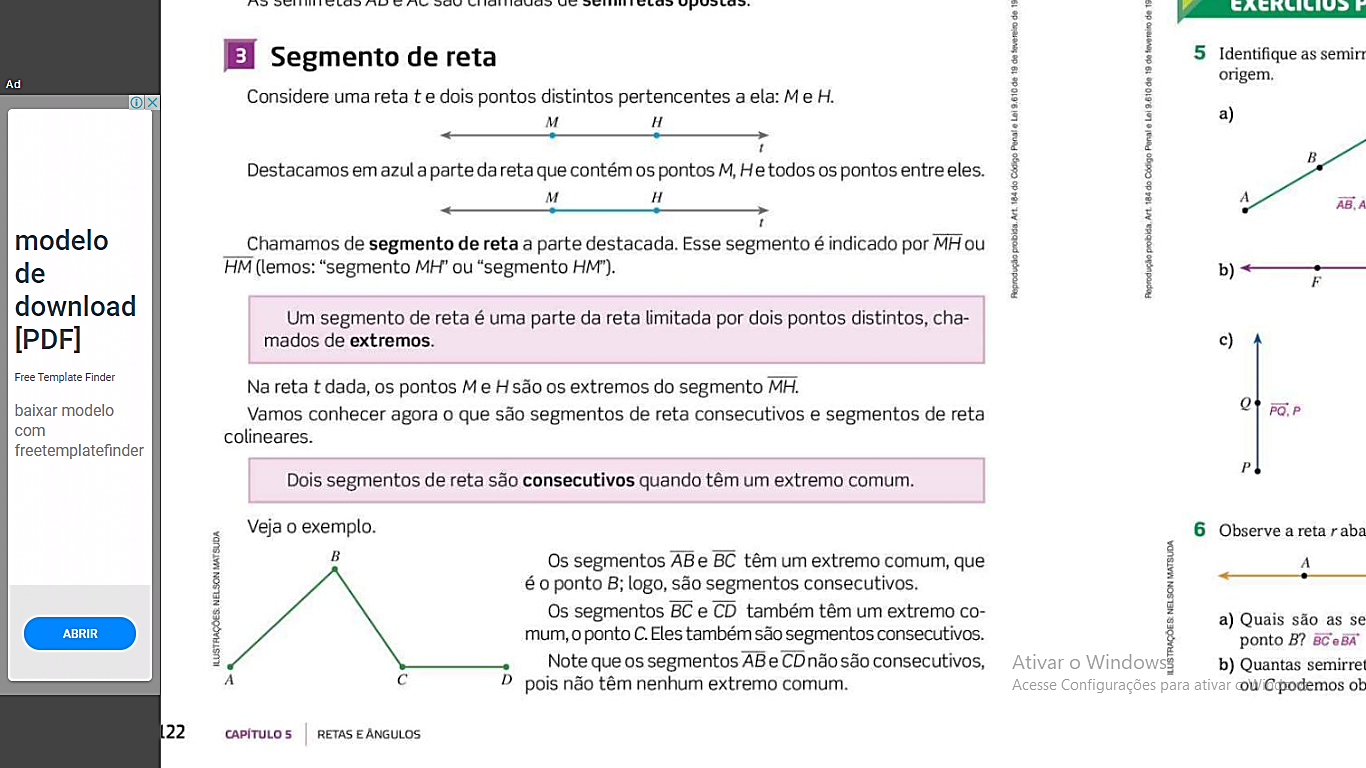 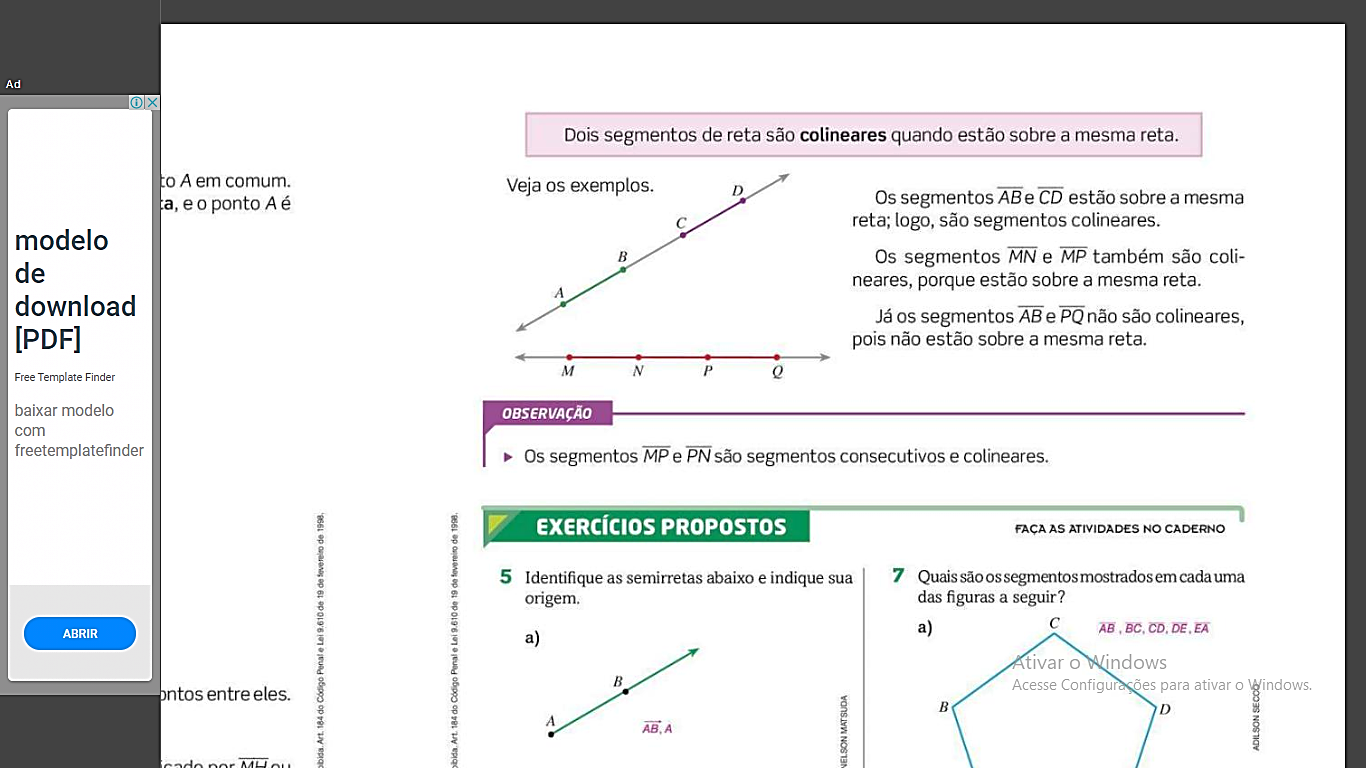 AGORA É SUA VEZ: Copie e responda os exercícios no caderno, não esqueça de colocar data.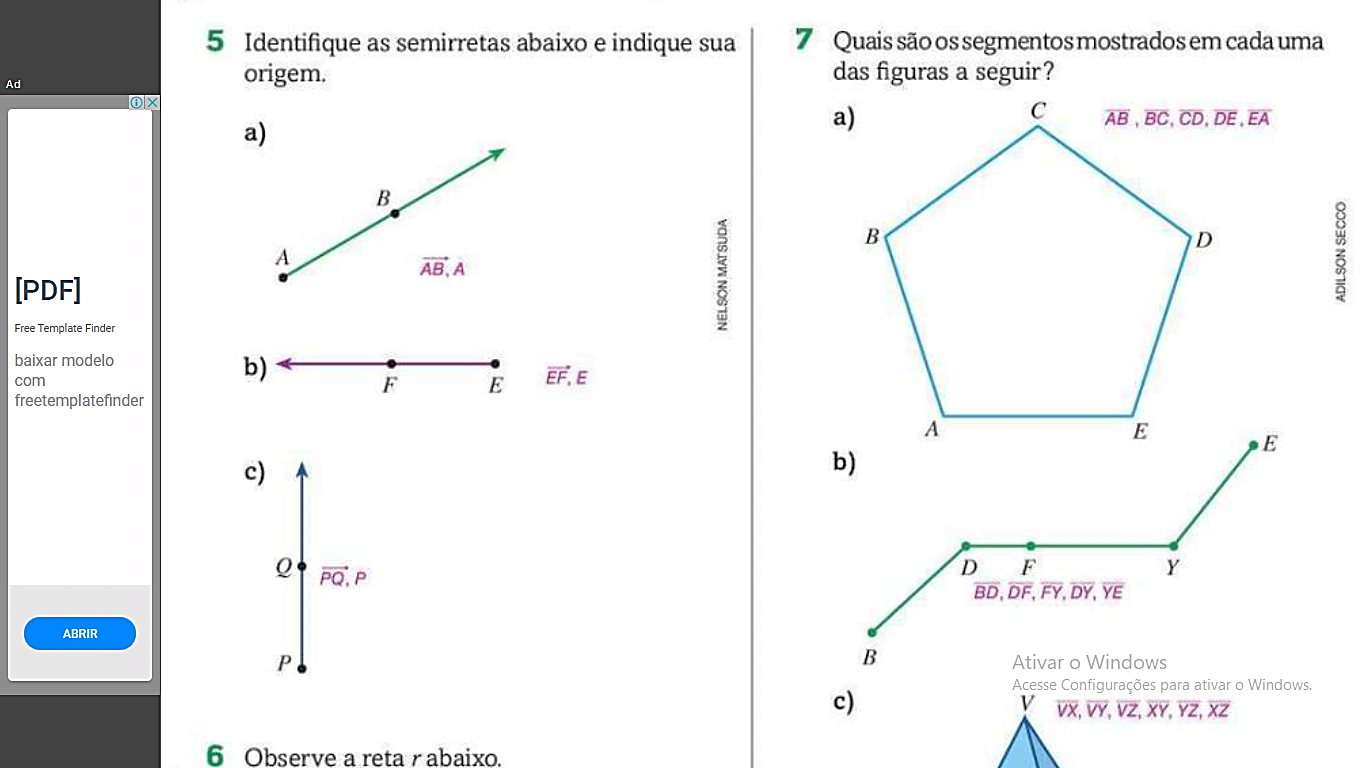 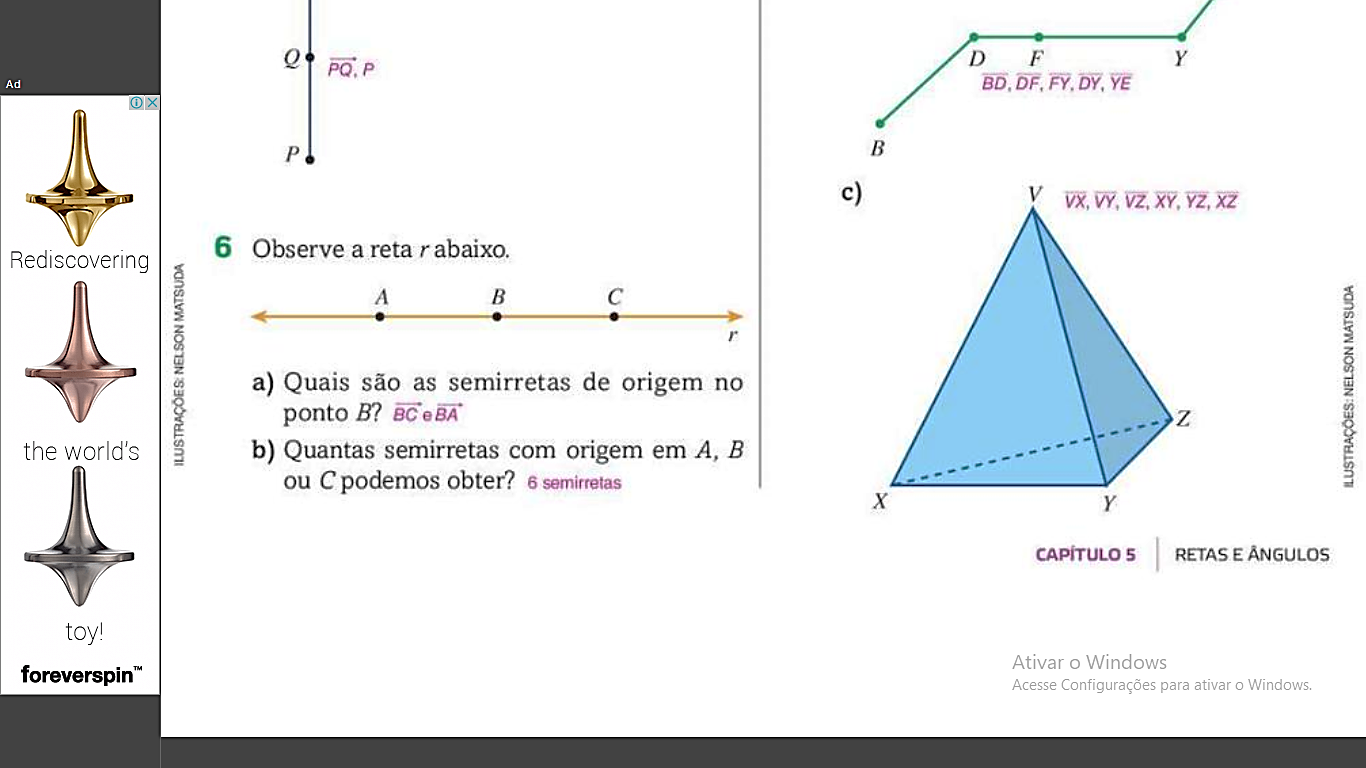 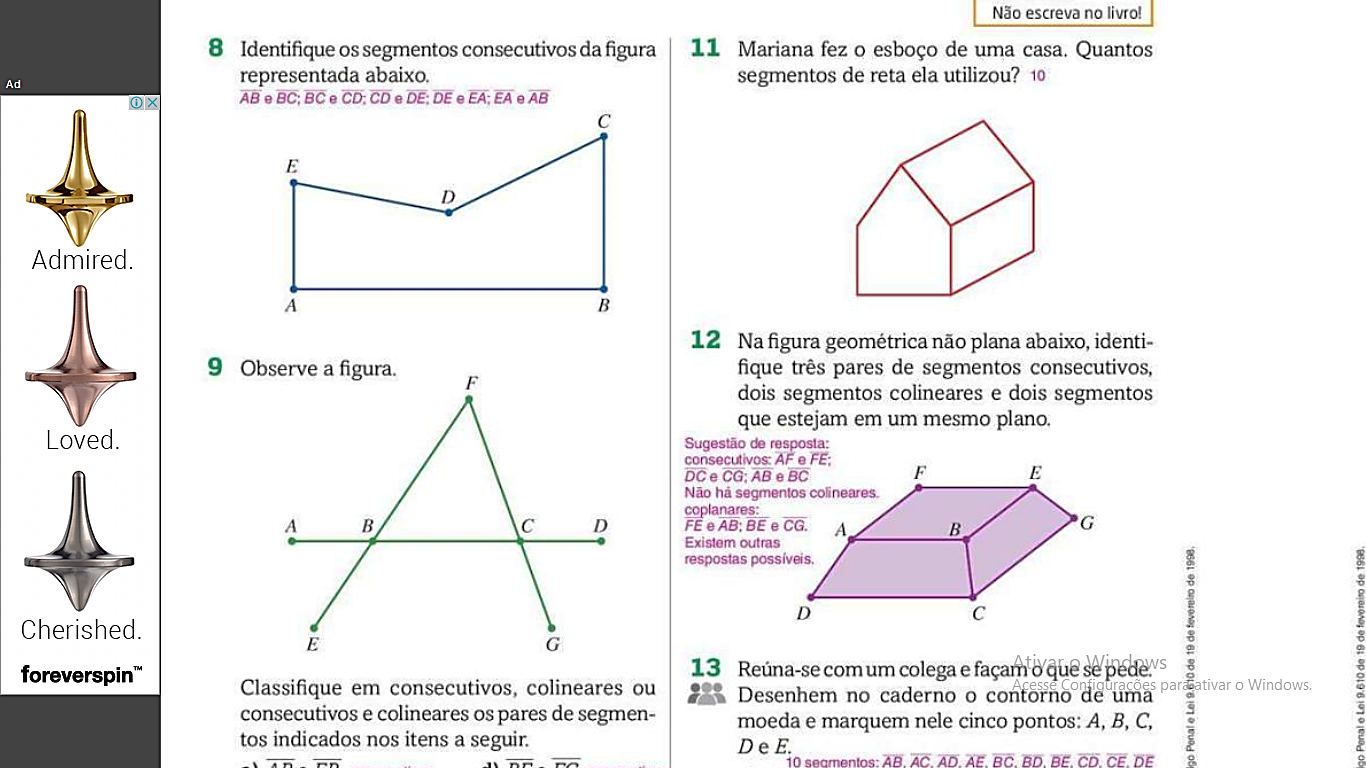 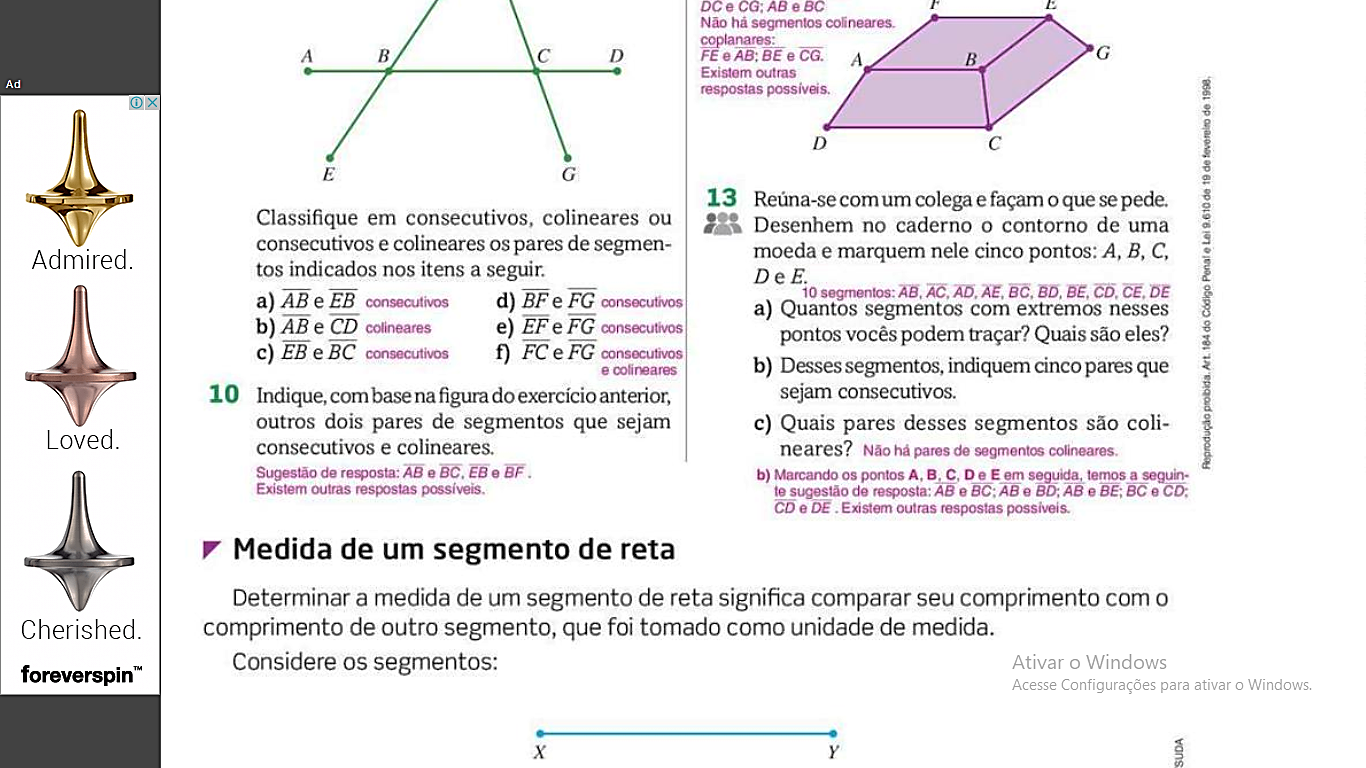 